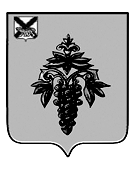 ДУМАЧУГУЕВСКОГОМУНИЦИПАЛЬНОГО РАЙОНАР  Е  Ш  Е  Н  И  ЕНа основании статьи 16 Устава Чугуевского муниципального района, принимая во внимание информацию Прокуратуры Чугуевского района о результатах экспертизы проекта нормативного правового акта от 30.11.2017 № 22-1-2017, Дума Чугуевского муниципального районаРЕШИЛА:Проект решения Думы Чугуевского муниципального района «Порядок организации доступа и контроля за обеспечением доступа к информации о деятельности Думы Чугуевского муниципального района» (прилагается) направить в постоянную комиссию Думы Чугуевского муниципального района по мандатам, регламенту и депутатской этике (Чеченина) для доработки и подготовки проекта с учетом информации Прокуратуры Чугуевского района.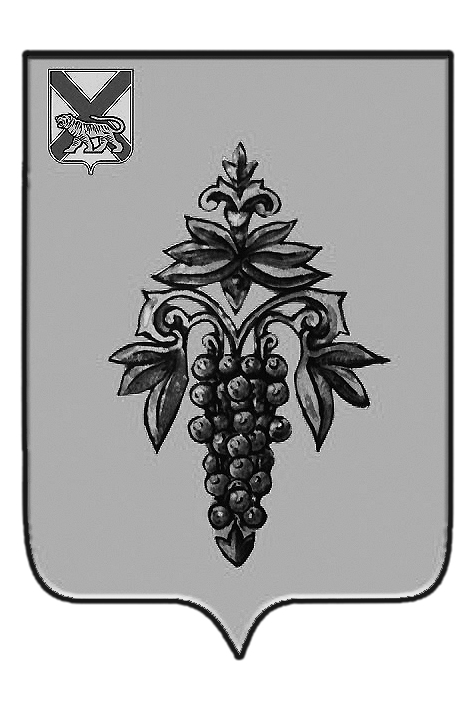 ДУМА ЧУГУЕВСКОГО МУНИЦИПАЛЬНОГО РАЙОНА ПРОЕКТР  Е  Ш  Е  Н  И  ЯПринято Думой Чугуевского муниципального района«  »            2017 годаСтатья 1.Принять Порядок организации доступа и контроля за обеспечением доступа к информации о деятельности Думы Чугуевского муниципального района (прилагаются).Статья 2.Настоящее решение вступает в силу со дня его официального опубликования.«   »      2017 г.№  – НПА ПОРЯДОКОРГАНИЗАЦИИ ДОСТУПА И КОНТРОЛЯ ЗА ОБЕСПЕЧЕНИЕМ ДОСТУПАК ИНФОРМАЦИИ О ДЕЯТЕЛЬНОСТИ  ДУМЫЧУГУЕВСКОГО МУНИЦИПАЛЬНОГО РАЙОНА1. Общие положения1.1. Порядок организации доступа и контроля за обеспечением доступа к информации о деятельности Думы Чугуевского муниципального района (далее - Порядок) устанавливает правила организации доступа и контроля за обеспечением доступа к информации о деятельности Думы Чугуевского муниципального района (далее - Дума), а также предоставления информации по запросам пользователей информацией.1.2. Правовое регулирование отношений, связанных с обеспечением доступа к информации о деятельности Думы осуществляется в соответствии с Конституцией Российской Федерации, федеральными конституционными законами, Федеральным законом от 9 февраля 2009 года N 8-ФЗ "Об обеспечении доступа к информации о деятельности государственных органов и органов местного самоуправления"(далее - Федеральный закон № 8-ФЗ), на основании Закона Приморского края от 5 марта 2011 года № 747-КЗ «Об обеспечении доступа к информации о деятельности государственных органов Приморского края и органов местного самоуправления муниципальных образований Приморского края» (далее- Закона Приморского края № 747-КЗ), другими федеральными законами, Регламентом Думы, Положением об организационном отделе, настоящим Порядком, а также иными нормативными правовыми актами Думы.2. Организация доступа к информации о деятельности  Думы2.1. Организацию доступа к информации о деятельности  Думы осуществляет организационный отдел Думы Чугуевского муниципального района (далее – организационный отдел Думы).Доступ к информации обеспечивается следующими способами:а) опубликованием в Чугуевской районной газете «Наше время»;б) размещением в информационно-телекоммуникационной сети Интернет;в) размещением в помещении, занимаемом Думой Чугуевского муниципального района, организационном отделе Думы, и в иных отведенных для этих целей местах;г) предоставлением гражданам, представителям организаций, общественных объединений, государственных органов Приморского края и органов местного самоуправления при присутствии на заседаниях Думы Чугуевского муниципального района;д) предоставлением для ознакомления пользователей через библиотечные и архивные фонды;е) предоставлением по запросу пользователя.2.2. Информация о деятельности Думы может предоставляться в устной форме и в виде документированной информации, в том числе в виде электронного документа. Информация может быть передана пользователям информацией по сетям связи общего пользования.2.3.Информация в устной форме предоставляется пользователям Информации во время личного приема председателем Думы Чугуевского муниципального района, заместителем председателя Думы Чугуевского муниципального района, муниципальным служащим Думы Чугуевского муниципального района уполномоченных на обеспечение доступа к Информации.2.4. Опубликование Информации в средствах массовой информации, в том числе официальное опубликование нормативных правовых актов органов местного самоуправления Чугуевского муниципального района осуществляется в соответствии с действующим законодательством.2.5. В информационно-телекоммуникационной сети Интернет Информация размещается в разделе сайта «Чугуевский муниципальный район» (далее -  раздел Сайта).Состав Информации, подлежащей размещению в информационно-телекоммуникационной сети Интернет, периодичность ее размещения и сроки обновления определяются Порядком обеспечения доступа к информации о деятельности Думы Чугуевского муниципального района размещаемой на сайте «Чугуевский муниципальный район», утвержденным решением Думы Чугуевского муниципального района от 30.07.2010 № 35.2.6. Организационный отдел Думы Чугуевского муниципального района размещает информационные стенды и (или) другие технические средства аналогичного назначения для ознакомления пользователей с текущей информацией о деятельности Думы Чугуевского муниципального района (далее - текущая Информация) в занимаемых ими помещениях и иных отведенных для этих целей местах.К текущей Информации относятся сведения:о порядке работы Думы, включая порядок приема граждан;об условиях и порядке получения Информации; иные сведения, необходимые для оперативного информирования пользователей Информации.Содержание текущей Информации согласовывается председателем Думы Чугуевского муниципального района, и обновляется по мере необходимости, но не реже двух раз в год.2.7.Присутствие граждан, представителей организаций, общественных объединений, государственных органов Приморского края и органов местного самоуправления, на заседаниях Думы в соответствии с правовыми актами, регламентирующими проведение заседаний.2.8. Ознакомление пользователей с Информацией, находящейся в библиотечных и архивных фондах, осуществляется в порядке, установленном действующим законодательством.2.9. Информация по запросу пользователей предоставляется в порядке, предусмотренном статьей 19 Федерального закона № 8-ФЗ.2.10. Информация предоставляется по форме, установленной статьей 5 Закона Приморского края № 747-КЗ.Информация предоставляется на бесплатной основе, за исключением случаев, предусмотренных статьей 22 Федерального закона № 8-ФЗ.3. Основания, исключающие возможность предоставления информации3.1. Информация о деятельности Думы Чугуевского муниципального района не предоставляется в случае, если:1) содержание запроса не позволяет установить запрашиваемую информацию о деятельности Думы;2) в запросе не указан почтовый адрес, адрес электронной почты или номер факса для направления ответа на запрос либо номер телефона, по которому можно связаться с направившим запрос пользователем информацией;3) запрашиваемая информация не относится к деятельности Думы;4) запрашиваемая информация относится к информации ограниченного доступа;5) запрашиваемая информация ранее предоставлялась пользователю информацией;6) в запросе ставится вопрос о правовой оценке актов, принятых Думой, проведении анализа деятельности Думы, организационного отдела или проведении иной аналитической работы, непосредственно не связанной с защитой прав направившего запрос пользователя информацией.3.2. Дума Чугуевского муниципального района вправе не предоставлять информацию о своей деятельности по запросу, если эта информация опубликована в средстве массовой информации или размещена в сети "Интернет".4. Контроль за обеспечением доступа к информации о деятельности Думы и соблюдением порядка рассмотрения запросов4.1. Контроль за обеспечением доступа к информации о деятельности Думы, за соблюдением настоящего Порядка осуществляет Председатель Думы.Контроль за обеспечением доступа к Информации реализуется путем проведения проверок за соблюдением уполномоченными должностными лицами Думы Чугуевского муниципального района законодательства, регулирующего отношения, связанные с предоставлением Думы Чугуевского муниципального района Информации (далее соответственно - проверки, должностные лица).Проверки осуществляются:на основании распоряжения председателя Думы Чугуевского муниципального района в случае обращения лица с жалобой на действия (бездействие), решения должностных лиц при обеспечении доступа к Информации.По результатам осуществления контроля за обеспечением доступа к Информации при наличии оснований председатель Думы Чугуевского муниципального района (лицо, его замещающее) принимает решение по устранению допущенных нарушений, а также принимает меры по наложению соответствующего дисциплинарного взыскания. Ответственность должностных лиц установлена в их должностных инструкциях.О принятии Порядка организации доступа и контроля за обеспечением доступа к информации о деятельности Думы Чугуевского муниципального районаОт 30.11.2017 г.       № 274Председатель ДумыЧугуевского муниципального района      П.И.ФедоренкоО принятии Порядка организации доступа и контроля за обеспечением доступа к информации о деятельности Думы Чугуевского муниципального районаГлава Чугуевского муниципального районаР.Ю. Деменев